Plantilla de ejercicios de educación física kínder Hola, esta es una guía de entrenamiento que debes realizar cada semana. Te damos libertad de realizar los días y hora que más te acomode, preferentemente en la mañana. Estas actividades debes repetirlas 3 veces por semana y dejarlas registrado en el recuadro de “Registro de actividad”. 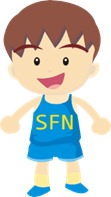 Si tienes dudas puedes preguntar en nuestro foro del colegio (www.colegiosfnvalpo.cl) o escribirnos un correo a: c.valencia@colegiosfnvalpo.clObjetivo: Adquirir un mayor dominio de sus capacidades corporales, desarrollando habilidades motoras básicas y el control dinámico en movimientos y desplazamientos, para posterior registrar las sensaciones percibidas por el niño o niña como respuesta al esfuerzo físico.Material a usar:  celular o tv para ver video, peluche o pelota, un globo y botellas de plástico. Terminado el ejercicio, recuerda hidratar, lavarte las manos y cara, y cambiarte la polera.REGISTRO DE ACTIVIDAD FISICA.Este recuadro es un registro del ejercicio que estás haciendo. Cópialo a un cuaderno o imprímelo. Indica la hora en que haces el ejercicio y el nivel de agotamiento posterior al ejercicio.Debes entregarlo cuando volvamos a clases presenciales.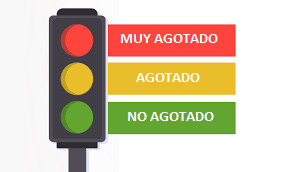                                                                                                                                                                                                                                   Ejercicios de elongación: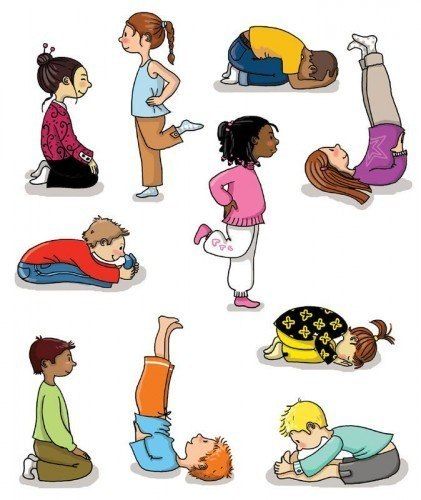 Preguntas para reflexionar:¿Qué animal te gustó más imitar?Colorea el dibujo de los niños jugando en la clase de educación física 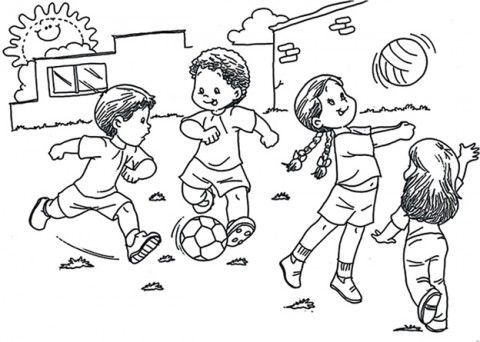 TAREAS DEL APODERADOEXPLICACIÓN DEL EJERCICIO (seguir al detalle)CUANTAS VECES REPETIRTIEMPO DE DESCANSO Despejar el espacio y poner video para la actividadPara calentar comenzar con el video “Canción de ejercicios para niños”, realizar este video 2 veces. (https://www.youtube.com/watch?v=71hiB8Z-03k&t= )2 veces 30 segundosNombrar diferentes animales para que el niño/a los representeJuego imitando animales: deberás correr libre por el lugar hasta esperar la señal de un adulto, el que te va a indicar que animal debes representar, luego de hacerlo continúa corriendo. (representar perro, gato, rana, serpiente, conejo, etc.) Repetir dos veces todos los animales.Repetir 2 veces 30 segundosIndicar que desplazamiento realizarFormas de desplazamiento: en una distancia de 2 metros, realizar salto a pie juntos, saltos en un pie (izquierda y derecha), gatear y arrastrarse. Realizar ida y vuelta.Repetir 5 veces30 segundosInflar un globo y jugar a dar pasesCon la ayuda de un adulto, jugar a dar pases, golpeando el globo con diferentes partes del cuerpo (mano derecha, izquierda, pie derecho, izquierdo, cabeza, etc.)Repetir 8 veces30 segundosColocar 3 a 4 botellas de plástico en el suelo a unos 2 metros de distancia Ubícate a unos 2 metros de distancia, lanza el peluche o una pelota con las manos, e intenta botar las botellas. (realizar con mano derecha e izquierda) Luego realizar el mismo ejercicio con el pie. Repetir 10 veces.30 segundosAyudarlo a que realice la elongaciónElongación e hidratación: al finalizar la actividad realiza estiramientos e hidrátate lo suficiente. (se adjunta imagen con elongación)DÍA y MESHORANivel de agotado